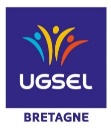 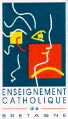 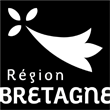 	Nom de l’établissement :Adresse :………………………………………………………………………………………………………………………………………………………………………………………………………………………………………………………………………………………………………………….Tél :					Mail :FINANCEMENT de l’ASSOCIATION SPORTIVELe Secrétaire de l’AS :  NOM :……………………………………… Prénom : ……………………Le président de l’AS : : NOM :……………………………………… Prénom : ……………………Date : ……………… 			Cachet et Signature :Recettes Recettes Recettes Dépenses Dépenses Dépenses Réalisé20…/20…Prévisionnel20…/20…Réalisé20…/20…Prévisionnel20…/20…Etablissement(cotisations adhérents, subvention collège, subvention APEL,…)Adhésion UGSEL 
(appel à cotisation)MunicipalitéPartenairesInvestissement  AS (matériel – maillots - …)UGSEL  DépartementaleTransports « phases départementales »Conseil DépartementalTransports « phases régionales »UGSEL NationaleTransports « phases nationales »Participation des Familles (hors cotisations)Restauration /HébergementAutres (à préciser)Frais d’engagement……………………………………………….…………..TOTALTOTAL